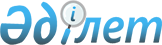 О дополнительных мерах по завершению строительства Республиканского детского реабилитационного центраПостановление Правительства Республики Казахстан от 27 декабря 1996 г. N 1646



          В ранках сотрудничества между Турецкой Республикой и Республикой
Казахстан, а также в целях завершения строительства Республиканского
детского реабилитационного центра Правительство Республики Казахстан
постановляет:




          1. Согласиться с предложением Министерства здравоохранения
Республики Казахстан о дополнительном выделении средств в размере
3 071 305 (три миллиона семьдесят одна тысяча триста пять) долларов
США (85 процентов стоимости проекта) для завершения строительства
Республиканского детского реабилитационного центра за счет
недоосвоенной части турецкой кредитной линии.




          2. Министерству финансов Республики Казахстан:




          обеспечить выплату авансового платежа по предоставляемой сумме
кредита;




          предусмотреть, начиная с 1997 года, средства на оплату
процентов, основного долга, сопутствующих и операционных расходов
обслуживающих банков в бюджете на каждый соответствующий год
платежей по финансированию проекта в рамках кредитной линии Турции.




          3. Министерству здравоохранения Республики Казахстан и дирекции
строящегося предприятия - Республиканского детского
реабилитационного центра предоставить государственному
Экспортно-импортному банку Республики Казахстан




технико-экономическое обоснование, контракт, а также другие
необходимые документы на дополнительно запрашиваемый кредит.
     4. Внести в приложение 1 к постановлению Кабинета Министров
Республики Казахстан от 2 августа 1994 г. N 866  
 P940866_ 
  "Об
утверждении перечня проектов, финансируемых за счет кредита,
предоставляемого Правительством Турецкой Республики" (САПП
Республики Казахстан, 1994 г., N 33, ст. 365) следующее изменение:

     по строке
"Республиканский
детский реабили-
тационный центр"
     в графе 3 цифру "16,86" заменить цифрой "18,93".

     Первый Заместитель
      Премьер-Министра
    Республики Казахстан


      
      


					© 2012. РГП на ПХВ «Институт законодательства и правовой информации Республики Казахстан» Министерства юстиции Республики Казахстан
				